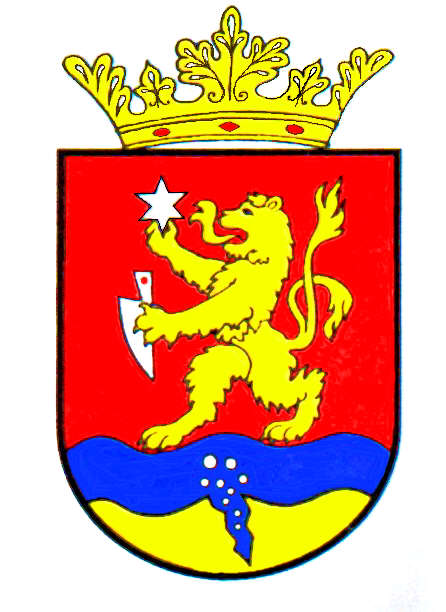   P O L G Á R M E S T E R           RÉPCELAKMeghívóRépcelak Város Önkormányzatának Képviselő-testülete 2015. szeptember 24-én, csütörtökön 17.30 órakor ülést tart, melyre tisztelettel meghívom.Az ülés helye: Répcelaki Közös Önkormányzati Hivatal Tanácskozó teremAz 1-14. napirendi pontok anyagát csatoltan megküldöm.Répcelak, 2015. szeptember 17.Szabó József 	   							           polgármester            Napirend            NapirendElőadó:Beszámoló a Bölcsőde és Idősek Klubja működéséről, tevékenységérőlLászlóné Moór LillaintézményvezetőA temetőről és a temetkezés rendjéről szóló rendelet módosításaSipos-Nagy Anitaigazgatási ügyintézőEbrendészeti feladatok ellátásáról döntésSipos-Nagy Anitaigazgatási ügyintézőTájékoztató a kábeltelevíziós szolgáltatásrólNémeth Róbert szolgáltatóHáziorvosi feladatellátási-szerződés módosításaFinta Brigittaszociális ügyintéző86-os telekhatárrendezéséhez döntésMérgesné Stampf Ildikótel. ber. csop. vez. Köztéri digitális óra elhelyezéséről döntésMérgesné Stampf Ildikótel. ber. csop. vez.Sportcsarnokkal kapcsolatos aktuális döntésekSzabó József polgármesterBursa Hungarica Felsőoktatási Önkormányzati Ösztöndíjrendszer 2016. évi fordulójaFinta Brigittaszociális ügyintézőIpari Parkban önkormányzati tulajdonú ingatlan értékesítésre történő kijelölése  Mérgesné Stampf Ildikótelüz.ber.csopvez.Répce TV Nonprofit Kft. Szervezeti és Működési Szabályzatának módosításaEnginé Kozonits Mária Gyöngyi ügyvezetőMunkavédelmi kockázatelemzés elfogadásaSipos-Nagy Anitaigazgatási ügyintézőBérleti szerződés módosításaSipos-Nagy Anitaigazgatási ügyintézőM86-os út fenntartásával kapcsolatos tájékozatásNagy Attilánétel. ber. ügyintéző